Aanmeldformulier PCB De Huve			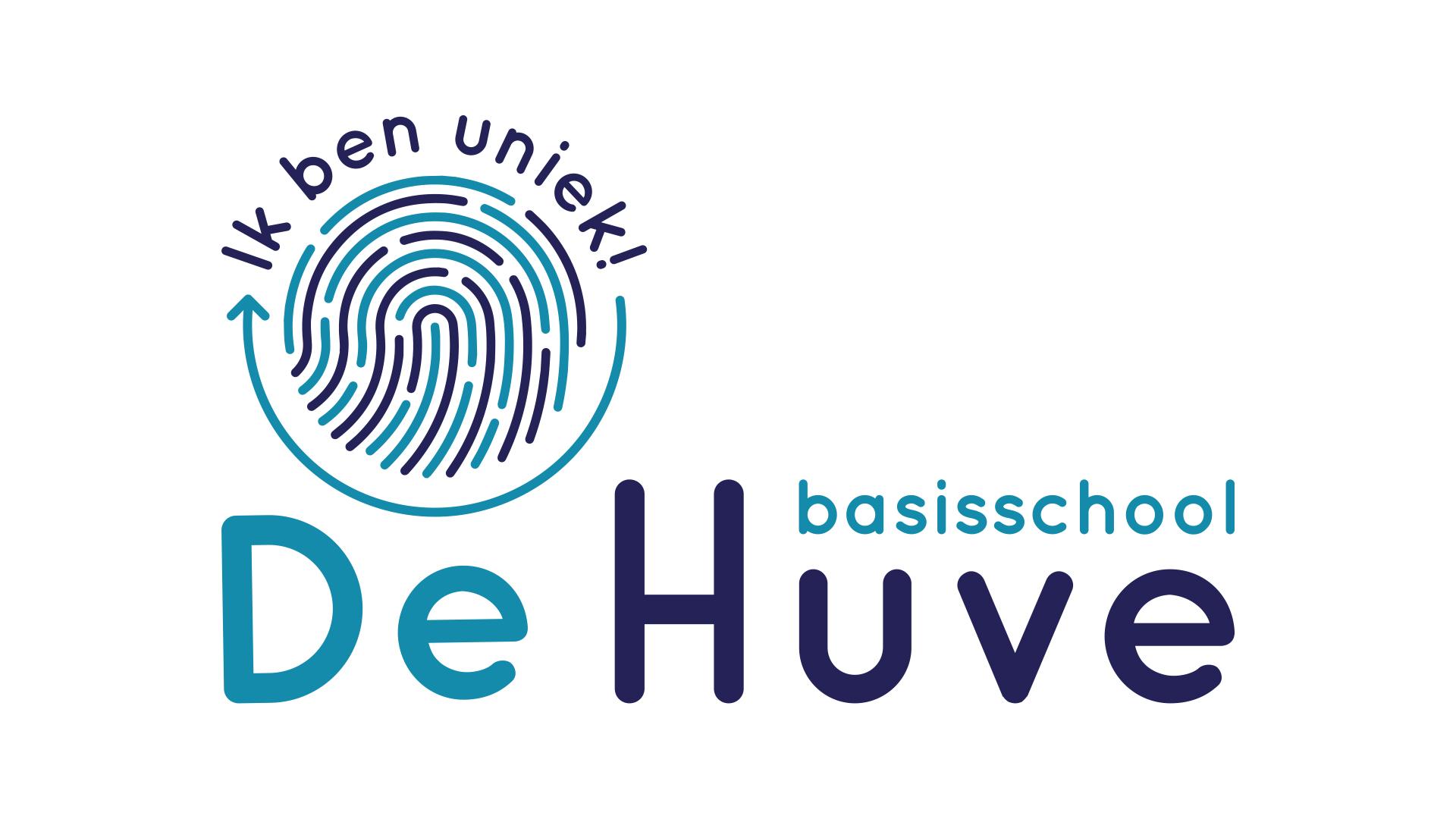 De Kolibrie 227609 GP AlmeloTelnr: 0546-539089info@dehuve.nl…………………………………………………………………………………………………..Definitieve inschrijving vindt pas plaats wanneer aan de volgende voorwaarden wordt voldaan:-       het kind de leeftijd van 4 jaar heeft bereikt-       alle gegevens betreffende het kind en de ouders op het aanmeldformulier zijn ingevuld-       zowel de ouders / verzorgers als de directeur van de school het formulier hebben ondertekend-       de benodigde documenten zijn ingeleverdDe directie behoudt zich het recht voor niet over te gaan tot inschrijven, indien-       de ontwikkeling van het kind gerede twijfel oplevert om de basisschool naar behoren te doorlopen-       in geval van een handicap van het kind de school niet adequaat is ingericht-       aan voornoemde voorwaarden van definitieve inschrijving niet wordt voldaan…………………………………………………………………………………………………..Met dit inschrijfformulier dienen de volgende documenten te worden ingeleverd:-       een kopie van de verstrekking van het BSN-nummer van het in te schrijven kindPersonalia leerling…………………………………………………………………………………………………..Toelichting BSN- en OnderwijsnummerVoor de gegevensuitwisseling met Dienst Uitvoering Onderwijs (DUO) heeft de school een burgerservicenummer (BSN) van de leerling nodig. Wanneer een leerling geen BSN heeft op het moment van inschrijving, wordt hiervoor het onderwijsnummer gebruikt. Medische gegevens …………………………………………………………………………………………………..* Niet verplicht, u mag zelf beslissen of u dit veld invult. Noodnummers…………………………………………………………………………………………………..Gegevens vorig onderwijs …………………………………………………………………………………………………..Broers en zussen…………………………………………………………………………………………………..Personalia verzorger 1		 	     Personalia verzorger 2 …………………………………………………………………………………………………..Indien afwijkend van adres leerlingAdres verzorger 1				Adres verzorger 2 …………………………………………………………………………………………………..Toestemming voor gebruik foto’s en video’s van kind………………………………………………………………………………………………….. Algemene verklaring …………………………………………………………………………………………………………Ondertekening verzorger 1                                         Ondertekening verzorger 2……………………………………………………………………………………………………………Schoolgegevens  (door de school in te vullen) ……………………………………………………………………………………………………………AchternaamVoorna(a)m(en)RoepnaamGeslacht                                 ☐ Meisje   ☐ JongenGeboortedatumGeboorteplaatsAdresPostcodeWoonplaatsGeheim adres?                                    ☐ Nee  ☐ JaTelefoonnummerMobielnummerTelefoonnummer geheim?                ☐ Nee  ☐ JaMobiel geheim?                                  ☐ Nee  ☐ JaBSN*Onderwijsnummer*Eerste nationaliteitTweede nationaliteit                                    ☐ n.v.t.Land van herkomst                                       ☐ n.v.t.Datum in Nederland                                    ☐ n.v.t.Persoonlijk polisnummer *Verzekeringsmaatschappij *Naam huisartsAdresWoonplaatsTelefoonnummerMedicijnen                                                                      ☐ n.v.t.Allergieën                                                                        ☐ n.v.t.  Heeft het kind problemen metHoren                                                    ☐ Nee  ☐ JaZien                                                        ☐ Nee  ☐ JaSpreken                                                 ☐ Nee  ☐ JaBewegen                                               ☐ Nee  ☐ JaIs er externe zorg betrokken (geweest) t.b.v. de ontwikkeling van uw kind? ☐ Nee  ☐ Ja, welke(denk aan: logopedie, artsen, wijkcoach, orthopedagoge psz ed) Zijn er emotionele aandachtspunten?Denk aan:moeite met afscheid nemenNaamTelefoonnummerNaamTelefoonnummerNaamTelefoonnummerNaamTelefoonnummer Naam peuterspeelzaal/kinderdagverblijf                                                                                           ☐ n.v.t.Aantal dagdelen naar PSZ?                                                                                                         .….  dagdelenAantal maanden VVE?                                                                                                                 .….  maandenVVE indicatie                                                                                                                                   ☐ Nee  ☐ JaNaam school van herkomst                                                                                                                   ☐ n.v.t.Reden van overplaatsing Volgt onderwijs sinds (dd-mm-jj)                                                                                                         ☐ n.v.t.Naam                                                                                                                                          ☐ Zelfde school Naam                                                                                                                                          ☐ Zelfde school                         Naam                                                                                                                                          ☐ Zelfde schoolNaam                                                                                                                                          ☐ Zelfde schoolAchternaamAchternaamVoorna(a)m(en)Voorna(a)m(en)VoorlettersVoorlettersAanhef                                    ☐ Mevrouw ☐ HeerAanhef                                    ☐ Mevrouw ☐ HeerRelatie tot kind(vader, moeder, voogd ed) Relatie tot kind (vader, moeder, voogd ed) Wettelijk verzorger                              ☐ Nee ☐ JaWettelijk verzorger                              ☐ Nee ☐ JaGeboortedatumGeboortedatumGeboorteplaatsGeboorteplaatsGeboorteland Geboorteland Burgerlijke staatBurgerlijke staatTelefoon werkTelefoon werkTelefoon mobielTelefoon mobielTelefoon thuisTelefoon thuisTelefoon thuis geheim?                       ☐ Nee ☐ JaTelefoon thuis geheim?                       ☐ Nee ☐ JaE-mail E-mail AdresAdresPostcodePostcodeWoonplaats Woonplaats Schoolgids, schoolbrochure en schoolkalender                       ☐ Geen toestemming  ☐ Toestemming Op de website van de school                                                       ☐ Geen toestemming  ☐ Toestemming Parro (beveiligde communicatie app)                                        ☐ Geen toestemming  ☐ ToestemmingIn de (digitale) nieuwsbrief                                                          ☐ Geen toestemming  ☐ Toestemming Op social media accounts van de school                                   ☐ Geen toestemming  ☐ Toestemming Deelname aan onderzoeken                                                        ☐ Geen toestemming  ☐ ToestemmingHierbij verklaren de ouders/verzorgers, datvoornoemd kind niet ingeschreven heeft gestaan bij een andere school in de periode 6 maanden voor de datum van de eerste schooldagde gegevens naar waarheid zijn ingevuldde schoolgids is ontvangenze op de hoogte zijn van de klachtenregelingze de grondslag, uitgangspunten en doelstellingen van de school onderschrijven/respecterende gegevens op dit inschrijfformulier juist en volledig zijnze akkoord gaan met de opname van de verstrekte gegevens in de leerlingenadministratie en het aanleggen van een leerlingendossier ten behoeve van het leerlingvolgsysteem van de schoolze akkoord gaan met een controle van de opleidingsgegevens. De gegevens van dit formulier zullen vertrouwelijk worden behandeld en wij houden ons aan de Wet Bescherming Persoonsgegevens. Elke ouder heeft recht op inzage en correctie van onjuiste administratieve gegevens van het kind.NaamNaamHandtekeningHandtekeningDatum Datum Brinnummer08 BM Datum 1e schooldag/inschrijving Geplaatst in groep Locatie Deze inschrijving wordt definitief wanneer de directie van de school hiernaast heeft ondertekend. Ouders ontvangen een bevestiging van de definitieve inschrijving.Handtekening directeur